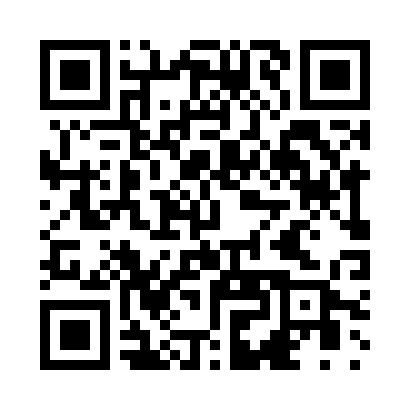 Prayer times for Kindia, GuineaWed 1 May 2024 - Fri 31 May 2024High Latitude Method: NonePrayer Calculation Method: Muslim World LeagueAsar Calculation Method: ShafiPrayer times provided by https://www.salahtimes.comDateDayFajrSunriseDhuhrAsrMaghribIsha1Wed5:216:3412:484:037:038:122Thu5:206:3412:484:037:038:123Fri5:206:3312:484:037:038:134Sat5:196:3312:484:047:048:135Sun5:196:3312:484:047:048:136Mon5:186:3212:484:057:048:137Tue5:186:3212:484:057:048:148Wed5:186:3212:484:067:048:149Thu5:176:3112:484:067:048:1410Fri5:176:3112:484:067:048:1411Sat5:176:3112:484:077:058:1512Sun5:166:3112:484:077:058:1513Mon5:166:3112:484:087:058:1514Tue5:166:3012:484:087:058:1615Wed5:156:3012:484:087:058:1616Thu5:156:3012:484:097:068:1617Fri5:156:3012:484:097:068:1718Sat5:146:3012:484:107:068:1719Sun5:146:3012:484:107:068:1720Mon5:146:2912:484:107:078:1821Tue5:146:2912:484:117:078:1822Wed5:136:2912:484:117:078:1823Thu5:136:2912:484:117:078:1924Fri5:136:2912:484:127:088:1925Sat5:136:2912:484:127:088:1926Sun5:136:2912:494:137:088:2027Mon5:136:2912:494:137:088:2028Tue5:136:2912:494:137:098:2129Wed5:126:2912:494:147:098:2130Thu5:126:2912:494:147:098:2131Fri5:126:2912:494:147:098:22